                                                                                                                                                                                                                                               УТВЕРЖДАЮ: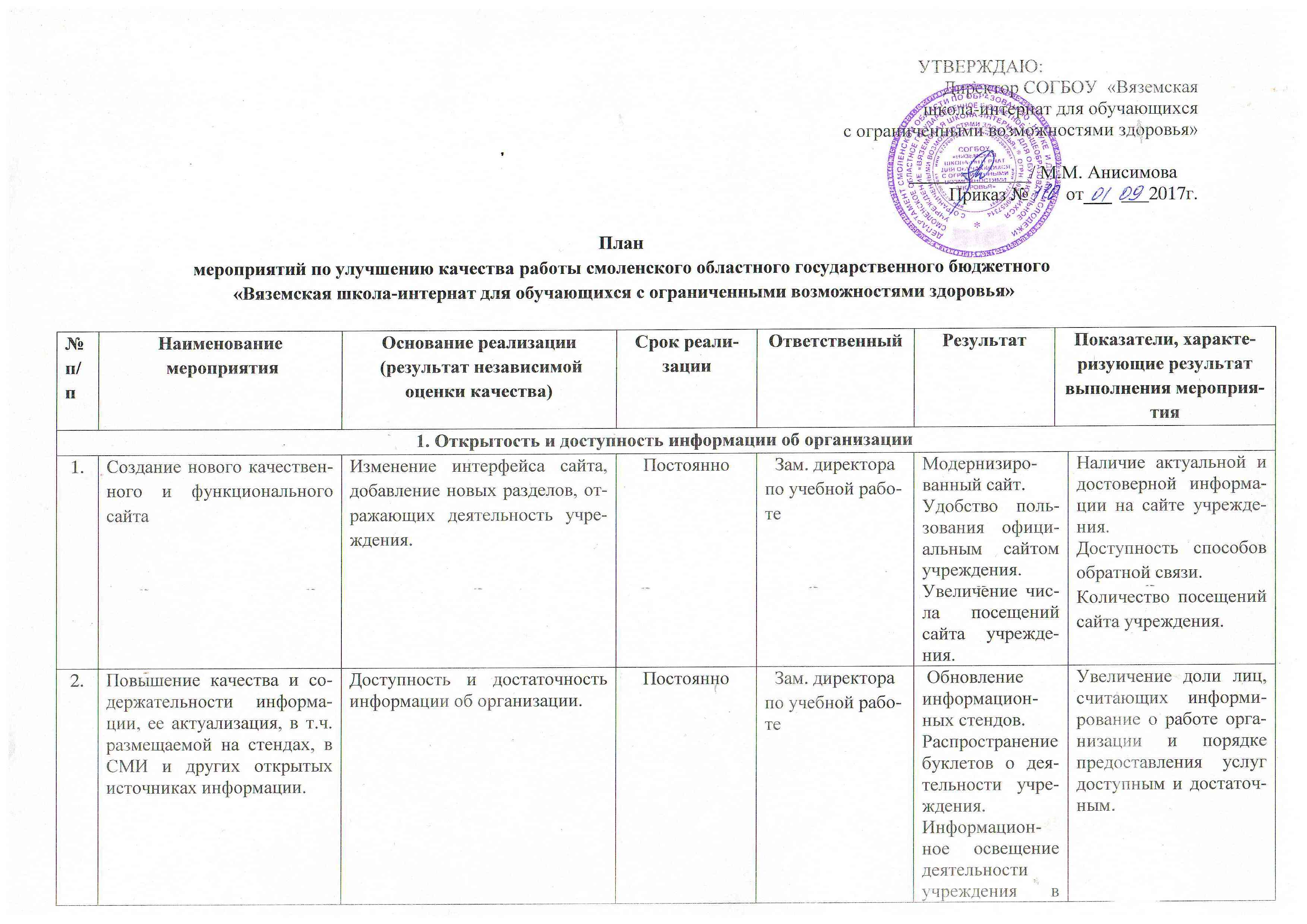 Директор СОГБОУ  «Вяземская  школа-интернат для обучающихся с ограниченными возможностями здоровья»                                                                                                                                                                                      _____________/ М.М. Анисимова  Приказ № 110       от  01.09.2017г.Планмероприятий по улучшению качества работы смоленского областного государственного бюджетного «Вяземская школа-интернат для обучающихся с ограниченными возможностями здоровья»№ п/пНаименование мероприятияОснование реализации (результат независимой оценки качества)Срок реализацииОтветственныйРезультатПоказатели, характеризующие результат выполнения мероприятияПоказатели, характеризующие результат выполнения мероприятия1. Открытость и доступность информации об организации1. Открытость и доступность информации об организации1. Открытость и доступность информации об организации1. Открытость и доступность информации об организации1. Открытость и доступность информации об организации1. Открытость и доступность информации об организации1. Открытость и доступность информации об организации1. Открытость и доступность информации об организации1.Создание нового качественного и функционального сайта Изменение интерфейса сайта, добавление новых разделов, отражающих деятельность учреждения. ПостоянноЗам. директорапо учебной работеМодернизированный сайт. Удобство пользования официальным сайтом учреждения. Увеличение числа посещений сайта учреждения. Модернизированный сайт. Удобство пользования официальным сайтом учреждения. Увеличение числа посещений сайта учреждения. Наличие актуальной и достоверной информации на сайте учреждения. Доступность способов обратной связи.Количество посещений сайта учреждения.2.Повышение качества и содержательности информации, ее актуализация, в т.ч. размещаемой на стендах, в СМИ и других открытых источниках информации.Доступность и достаточность информации об организации.ПостоянноЗам. директорапо учебной работе Обновление информационных стендов.Распространение буклетов о деятельности учреждения.Информационное освещение деятельности учреждения в СМИ. Обновление информационных стендов.Распространение буклетов о деятельности учреждения.Информационное освещение деятельности учреждения в СМИ.Увеличение доли лиц, считающих информирование о работе организации и порядке предоставления услуг доступным и достаточным.3.Размещение  информации на официальном сайте,  по телефону, электронной почте.Контроль за размещением информации  об учрежденииПостоянноЗам директорапо учебной работеСвоевременная подготовка информации об учреждении на сайтеСвоевременная подготовка информации об учреждении на сайтеОткрытость и доступность информации об учреждении 2. Комфортность условий и доступность получение услуг в сфере образования, в том числе для граждан с ограниченными возможностями здоровья2. Комфортность условий и доступность получение услуг в сфере образования, в том числе для граждан с ограниченными возможностями здоровья2. Комфортность условий и доступность получение услуг в сфере образования, в том числе для граждан с ограниченными возможностями здоровья2. Комфортность условий и доступность получение услуг в сфере образования, в том числе для граждан с ограниченными возможностями здоровья2. Комфортность условий и доступность получение услуг в сфере образования, в том числе для граждан с ограниченными возможностями здоровья2. Комфортность условий и доступность получение услуг в сфере образования, в том числе для граждан с ограниченными возможностями здоровья2. Комфортность условий и доступность получение услуг в сфере образования, в том числе для граждан с ограниченными возможностями здоровья2. Комфортность условий и доступность получение услуг в сфере образования, в том числе для граждан с ограниченными возможностями здоровья1.Мероприятия, направленные на повышение уровня бытовой комфортности пребывания в учреждении и развитие материально-технической базы.Наличие комфортных условий в получении услуг.Постоянно  ДиректорЗам.  директора по АХЧНаличие современного учебно-методического оборудования, в соответствии с ФГОС,  современной мебели, инвентаря. Ремонтные работы в учреждении, соответствие помещений, требованиям САНПиНа.Увеличение доли лиц, считающих условия оказания услуг комфортными.Увеличение доли лиц, считающих условия оказания услуг комфортными.1.Мероприятия, направленные на повышение уровня бытовой комфортности пребывания в учреждении и развитие материально-технической базы.Наличие доступных условий получения услуг, в том числе для граждан с ограниченными возможностями здоровья.2,3,4 кварталЗам. директораПо АХЧ Оборудование специальными указателями санитарно-бытовых комнат, коридоров и т.д.Повышение комфортности и доступности получения услуг, гражданами с ограниченными возможностями здоровьяПовышение комфортности и доступности получения услуг, гражданами с ограниченными возможностями здоровья1.Мероприятия, направленные на повышение уровня бытовой комфортности пребывания в учреждении и развитие материально-технической базы.Наличие доступных условий получения услуг, в том числе для граждан с ограниченными возможностями здоровья. 2,3,4 квартал Зам. директорапо учебной работе.Создание на сайте раздела  «Доступная среда»Повышение доступности и комфортности получения образования детей с ОВЗ. Своевременное получение информации о реализации государственной программы «Доступная среда» Повышение доступности и комфортности получения образования детей с ОВЗ. Своевременное получение информации о реализации государственной программы «Доступная среда» 3. Доброжелательность, вежливость и компетентность работников организации3. Доброжелательность, вежливость и компетентность работников организации3. Доброжелательность, вежливость и компетентность работников организации3. Доброжелательность, вежливость и компетентность работников организации3. Доброжелательность, вежливость и компетентность работников организации3. Доброжелательность, вежливость и компетентность работников организации3. Доброжелательность, вежливость и компетентность работников организации3. Доброжелательность, вежливость и компетентность работников организацииМероприятия по обеспечению и созданию условий для психологической безопасности и комфортности в учреждении на установление взаимоотношений педагогических работников с обучающимися.Профессионализм персонала.ПостоянноЗам.  директорапо учебной работеНаправление педагогических работников на курсы повышения квалификации в соответствии с утвержденным графиком, в общем числе педагогических работников, подлежащих повышению квалификации.Профессиональное самообразование специалистовУвеличение доли лиц, считающих персонал, оказывающий услуги, высококомпетентным от числа опрошенных лиц.Увеличение доли лиц, считающих персонал, оказывающий услуги, высококомпетентным от числа опрошенных лиц.Мероприятия по обеспечению и созданию условий для психологической безопасности и комфортности в учреждении на установление взаимоотношений педагогических работников с обучающимися.Вежливое и доброжелательное взаимодействие с получателями социальных услугПостоянноСоциальный педагогПедагог-психологФункционирование социально-психологической службы для участников образовательного процессаОтсутствие конфликтных ситуаций и обоснованных жалоб. Увеличение доли лиц, считающих, что услуги оказываются персоналом в доброжелательной и вежливой форме.Отсутствие конфликтных ситуаций и обоснованных жалоб. Увеличение доли лиц, считающих, что услуги оказываются персоналом в доброжелательной и вежливой форме.4 Результативность деятельности организации4 Результативность деятельности организации4 Результативность деятельности организации4 Результативность деятельности организации4 Результативность деятельности организации4 Результативность деятельности организации4 Результативность деятельности организации4 Результативность деятельности организации1.Мероприятия, направленные на реализацию образовательных программ в соответствии с ФГОСКачество оказываемой услуги.ПостоянноАдминистрация школы-интерната, учителя-предметники.Повышение уровня успеваемости обучающихся по образовательным программам в соответствии с ФГОС. Проведение конференций, семинаров,  направленных на реализацию  образовательных программ в соответствии с ФГОСПовышение уровня успеваемости обучающихся по образовательным программам в соответствии с ФГОС. Проведение конференций, семинаров,  направленных на реализацию  образовательных программ в соответствии с ФГОСУдовлетворенность качеством предоставляемых услуг. Повышение доли обучающихся, участвующих в конкурсах муниципального, регионального, всероссийского, международного уровней.2.Мероприятия, направленные на реализацию образовательных программ дополнительного образования в соответствии со стандартами.Качество оказываемой услугиПостоянноАдминистрация школы-интерната, педагоги дополнительного образования.Проведение конференций, семинаров, направленных на реализацию образовательных программ дополнительного образования в соответствии со стандартами.Проведение конференций, семинаров, направленных на реализацию образовательных программ дополнительного образования в соответствии со стандартами.Повышение доли воспитанников участвующих в конкурсах муниципального, регионального, всероссийского, международного уровней3.Мероприятия по повышению конкурентоспособности образовательной организации.Создание современных конкурентоспособных условий предоставления образовательных услуг потребителямПостоянноАдминистрация школы, учителя-предметникиОбновление материально-технической базы, создание современных комфортных условий , поддержание благоприятного психологического климата, обновление содержания образования в соответствии с ФГОС.Обновление материально-технической базы, создание современных комфортных условий , поддержание благоприятного психологического климата, обновление содержания образования в соответствии с ФГОС.Соответствие всем стандартам предоставления образовательных услуг. Повышение доли лиц, готовых рекомендовать               ОУ своим знакомым.